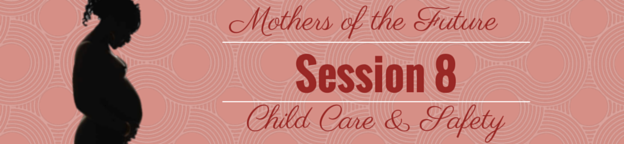 GoalsTo increase understanding among mothers who are sex workers of the physical, intellectual, social, and emotional developmental milestones of childrenTo strengthen parenting skills to nurture and support childhood development within the context of maternal sex workTo increase mothers who are sex workers’ ability to prevent, recognize, and mitigate common maternal and child health risks To increase sex workers’ sense of empowerment and confidence in their ability to be good mothers, supporting them to thrive both as mothers and sex workersLearning ObjectivesBy the end of this session participants will be able to:Identify common household and community threats to a child’s safetyDevelop and identify ways to prevent common threats to a child’s safety Explain child sexual abuse, who it can affect, and how it can affect themIdentify ways to prevent child sexual abuse, and support victims of child sexual abuseExplain important things to look for when choosing a child care optionDevelop strategies to find and pay for ideal child care options Session Preview Assist group members in sharing goals for their children’s futureHelp group members identify potential households dangersHelp group members identify ways to prevent or reduce household risks Help group members identify potential community dangersHelp group members identify ways to prevent or reduce community risks Introduce the concept of child sexual abuseHelp group members discuss how to prevent child sexual abuse and support victims of child sexual abuseHelp group members describe and obtain proper child care Materials NeededFlip chart paperMarker for each group memberMarker for facilitatorActivities:Activity 1 – Household MappingActivity 2 – Community MappingHandouts:Handout 1 – Child Abuse ResourcesPreparation NeededArrange chairs in a circleWrite/draw out the following materials before the session begins:Handout 1 - Child Abuse ResourcesSuggested FacilitatorsPeer EducatorsDoctor, nurse, health workerStaff from the Cape Town Child Welfare SocietyInstructional Time120 minutes (2 hours)Activity								Minutes NeededIntroduction………………………………………………………..……..…..…..5 minutesHousehold Mapping……………………………………………………….…....40 minutesHousehold Accidents…………………….………………………………………8 minutesCommunity Mapping…………………………………………..……………….40 minutesCommunity Accidents………………………………………………….………..5 minutesSexual Abuse..……..…..…………………………………………………….....10 minutesChild Care………………………………………………………………...….…..8 minutesClosing...…………………………………………………………………………4 minutes The following pages contain material that was taken verbatim or adapted from Soul City’s Mother and Child Care booklet with permission [2]:330-331, 335-337, 344, 346-350Procedure--------------------------------------------------------After all the group members are in the room, start to sing a song. Have everyone stand up and sing/dance with you. Do not let this go on for more than 3 minutes, then welcome the group members by saying:The facilitator should briefly share their dreams for their child’s future. Then let group member also share. Continue by saying:Procedure--------------------------------------------------------Continue the session by saying:Let 1-2 group members explain what it means to keep a child safe. Then say:Help the group members break into 4 even group. Give every group a piece of flip chart paper and give every group member a marker. Then say:Facilitator should draw an example of a house on a piece of flip chart paper. See Activity 1 – Household mapping for an example. After you draw the house, have the groups also draw a house on their paper. This should not take more than 3 minutes.In the house they already drew, the facilitator should draw a kitchen a hot plate in the kitchen to explain the activity. Answer any questions the group may have, then say:Let the groups start talking and drawing. Move between each group to make sure they understand the activity and help them think about places or things that can be dangerous to a child within their homes. After 4 minutes, or sooner if the groups seem to be done, tell the groups they have 1 minute left to finish up their drawing. After the last minute has passed, say:Have each group present their poster for no longer than 2 minutes. As they present, write down every danger they say on a flip chart. If more than one group says the same danger, you only need to write the danger once on the flip chart. If no group mentions “things that can burn” or “paraffin”, add these to the list. Then say:Facilitator should draw their hotplate sitting on a table in their house. They should also write “watch for fires” near the hotplate as a demonstration.Answer any questions the group may have, then say:Let the groups start talking and drawing. Move between each group to make sure they understand the activity and help them think about ways to keep their children safe from dangerous places or things within their homes. After 4 minutes, or sooner if the groups seem to be done, tell the groups they have 1 minute left to finish up their drawing. After the last minute has passed, say:Have each group present their poster for no longer than 3 minutes. As they present, write down the ways they say they can keep their child safe. Each safety measure should be written next to the dangerous place/item they identified in the first part of the household mapping activity. If more than one group says the same solution, you only need to write the solution once on the flip chart. Then say:Let group members talk about how realistic these safety measures are for no more than 5 minutes. If someone says they cannot use one of these safety measures, ask them why and help the group to brainstorm something else more realistic to keep their children safe. Activity 1 – Household Mapping----------------------------[Instructions: Use this drawing as an example to lead the group through a household mapping activity. You should make it look more like a house in a community where sex workers/group members might live.]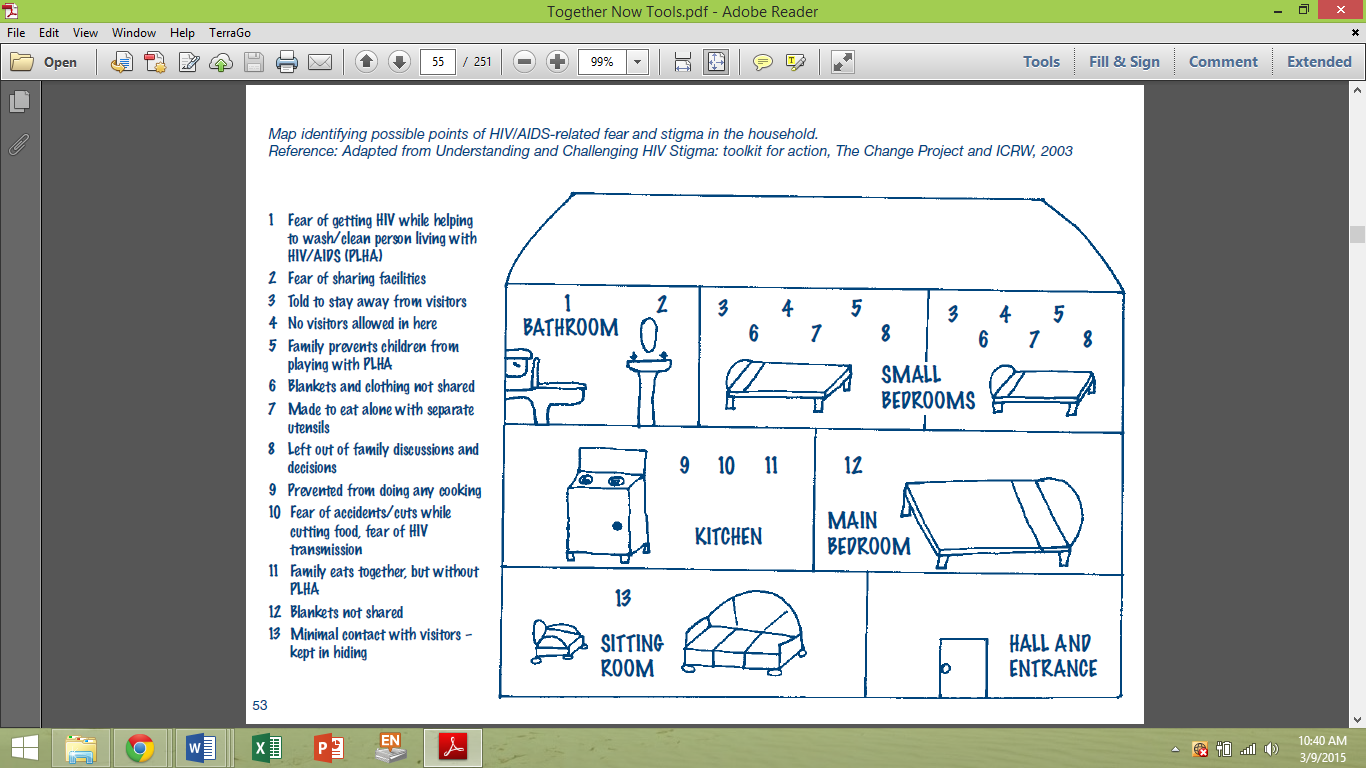 Procedure--------------------------------------------------------Start the activity by saying:Let 1-2 group member guess, then continue by saying:Let group members list things that could burn a child in their homes for no more than 1 minute. Then say:Answers could include:CandlesHot/boiling waterHotplatesStove/ovenTeapotsLet group members list ways to prevent their children from getting burned for no more than 2 minutes. Write these on the flip chart, next to “burns” (which you should have written earlier when group members were listing dangerous things). Then say:Answers could include:Be careful that children cannot reach hot water on the stove.Put a barrier around the fire or hot things in your house.Be careful of babies pulling down table cloths. They could burn themselves if there is something hot on the table. It is safer to use table mats.Be careful of kettle cords hanging down.Let 1 group member explain how to treat a burn. Correct anything she says that is wrong, and remind her of anything she forgets. Then continue by saying:Let group members list ways to prevent their children from getting burned for no more than 2 minutes. Write these on the flip chart, next to “burns” (which you should have written earlier when group members were listing dangerous things). Then say:Answers could include:Keep the paraffin in other bottles, not cool-drink bottles. The bottles must have lids.Put the paraffin in a high place where children cannot get it.Let 1 group member explain how to treat paraffin poisoning. Correct anything she says that is wrong, and remind her of anything she forgets. Then continue by saying:Answer any questions the group may have, then continue to the next section.Procedure--------------------------------------------------------Continue the session by saying:Help the group members break into 4 even group. Give every group a piece of flip chart paper and make sure every group member still has a marker. Then say:Facilitator should draw an example of a community on a piece of flip chart paper. See Activity 2 – Community Mapping for an example. After you draw a basic community, mark an area where children might be made fun of because their mother is a sex worker. Explain how hurt our child’s feelings and emotions. You can also draw a very busy street and point out how this is dangerous if a child gets hit by a car. Answer any questions the group may have, then say:Let the groups start talking and drawing. Move between each group to make sure they understand the activity and help them think about places or things that can be dangerous to a child within the community. After 4 minutes, or sooner if the groups seem to be done, tell the groups they have 1 minute left to finish up their drawing. After the last minute has passed, say:Have each group present their poster for no longer than 2 minutes. As they present, write down every danger they say on a flip chart. If more than one group says the same danger, you only need to write the danger once on the flip chart. If no group mentions “car accidents” or “sexual abuse”, add these to the list. Then say:Facilitator should write “talk to people” near the area where their child is being made fun of. They should also draw their child playing somewhere that isn’t by a busy street.Answer any questions the group may have, then say:Let the groups start talking and drawing. Move between each group to make sure they understand the activity and help them think about ways to keep their children safe from dangerous places or things within their community. After 4 minutes, or sooner if the groups seem to be done, tell the groups they have 1 minute left to finish up their drawing. After the last minute has passed, say:Have each group present their poster for no longer than 3 minutes. As they present, write down the ways they say they can keep their child safe. Each safety measure should be written next to the dangerous place/item they identified in the first part of the community mapping activity. If more than one group says the same solution, you only need to write the solution once on the flip chart. Then say:Let group members talk about how realistic these safety measures are for no more than 5 minutes. If someone says they cannot use one of these safety measures, ask them why and help the group to brainstorm something else more realistic to keep their children safe. Activity 2 – Community Mapping---------------------------[Instructions: Use this drawing as an example to lead the group through a household mapping activity. You should make it look more like a community where sex workers/group members live, and focus on dangers to children.]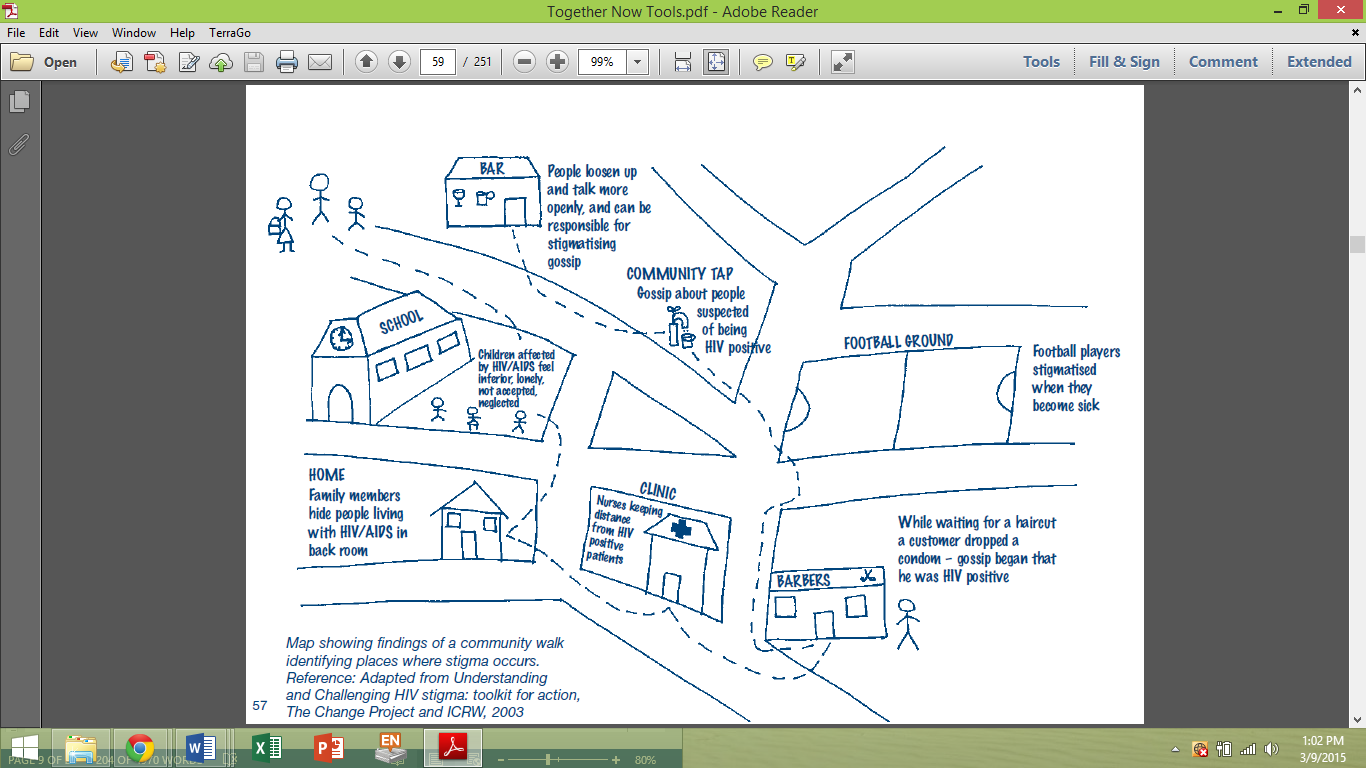 Procedure--------------------------------------------------------Start the activity by saying:Let group members list ways to prevent their children from getting hit by cars more than 2 minutes. Write these on the flip chart, next to “car accidents” (which you should have written earlier when group members were listing dangerous things). Answers should include:Teach our children how to cross roads safely and watch for cars.Teach our children not to play in the road or chase after balls that roll into the road.Get authorities in our areas to put traffic lights and bumps in the streets where there are many children, so that cars do not go fast. Demand that there are safe places for our children to play, or help create these safe places ourselves.Ask schools and churches to open their yards where our children can play.Find an adult we trust to watch the children.Answer any questions the group members may have, then continue to the next section.Procedure--------------------------------------------------------Start the activity by saying: Let 1-2 group members answer the question. Continue by saying:Let group members share examples of child sexual abuse for no longer than 3 minutes. Correct anything they say that is not an example of child sexual abuse. Continue by saying:Let group members talk about if child sexual abuse is common in the community for no longer than 3 minutes. Continue by saying:Let group members talk about this for no longer than 3 minutes. Answer could include:They may be hurt emotionally or psychologically.They may be injured.Girls may become pregnant.They may become infected with HIV.Let group members talk about this for no longer than 4 minutes. Answer should include:Sexual abuse can happen with strangers, but can also often happen with relatives or friends.Nobody, not even a relative or a friend, is allowed to touch you on your private parts. Nobody can force you to touch their private parts or anywhere else in any way that makes you feel uncomfortable. It is okay to say no.Nobody has the right to frighten you by saying they will kill you or hurt you if you do not do what they want.Nothing is so bad that you can’t talk to me about it.Tell somebody immediately if anyone tries to have sex with you or do things that you feel are wrong. Keep on telling people until somebody listens to you.
I will take you seriously if you ever tell me that you have been abused. It is okay to talk about these things, even if you have been keeping them a secret for a long time.Let group members talk about this for no longer than 4 minutes. Answers should include:Report child sexual abuse to the police.Tell her that children rarely lie about sexual abuse. If her child ever says anything to her about being sexually abused, she should take it very seriously. Tell her she is doing the right thing by looking for help.Help her find an organization that can help her and her child.The child should not be left alone with the step-father. We could help our friend and the child find a safe place to stay if she wants.You and your friend can look for other people in your community who have the same problem. You can get together with these people and form a support group.Give each group member a card with Handout 1 – Child Abuse Resources written on it. Continue by saying:Handout 1 – Child Abuse Resources-----------------------[Instructions: Copy the following information onto a card before the session for each group member to keep.]Procedure--------------------------------------------------------Start the activity by saying: Let group members talk about this for no more than 1 minutes. Answers could include:Family membersFriendsCrècheNanny/babysitterNeighborLet group members talk about this for no more than 3 minutes. Answers could include:Safe houseGood with childrenHas experience taking care of childrenAble to contact me if something is wrongWill not allow other people I do not know or trust to be around my children alone. This will help protect my child from sexual abuse.Will not stigmatize me or my children because I am a sex workerDoes not charge too much moneyLet group members talk about this for no more than 4 minutes. Answers should include:Earn extra money to pay for the place we want to leave our child.Offer to pay the caregiver in another way. For example, if they own a shop, you can only buy from their shop. You could also buy food for them and your child.Make a deal with other sex workers or people you trust to watch their children, if they watch yours. You can take turns caring for each other’s children, while the other person is at work.Procedure--------------------------------------------------------Close the session by saying: Let group members take turns sharing their goals. This should not go on for longer than 3 minutes. Continue by saying:Appendix 1 - Resources---------------------------------------Soul City, Mother and Child Care.International HIV/AIDS Alliance, Tools Together Now! 2006. 251.Centers for Disease Control, Families Matter Program session on Child Sexual Abuse.